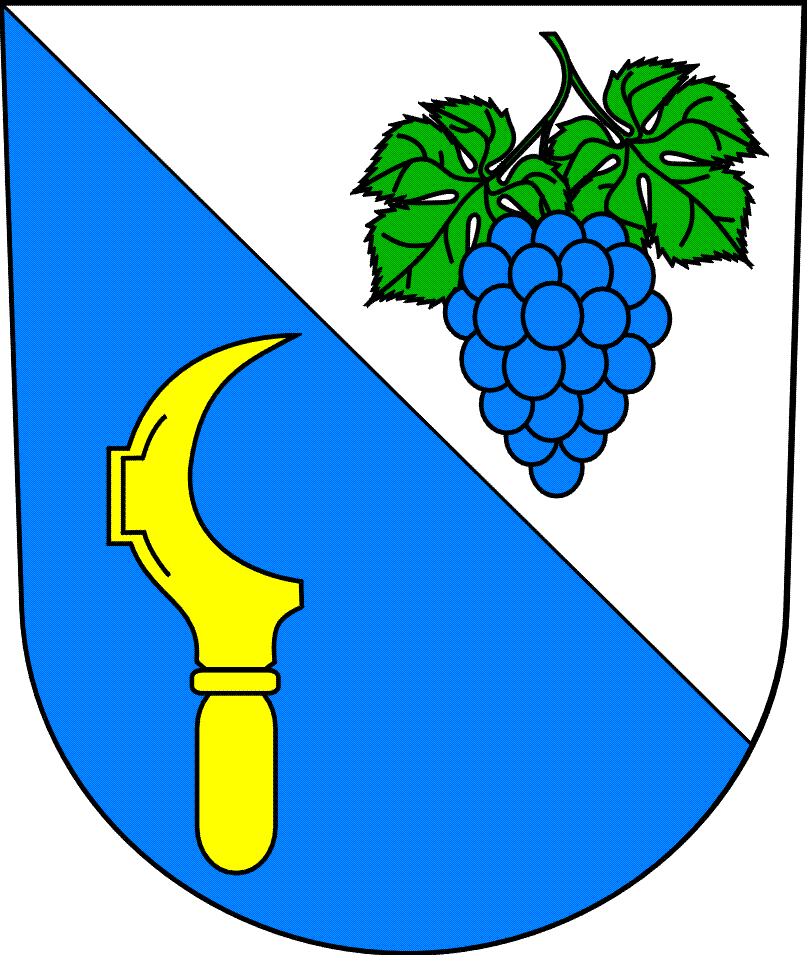 Obec  B R A T Č I C EProvozní doba dětského hřištěDuben, květen, červen				09,00 hodin    -    19,00 hodinČervenec, srpen, září				09,00 hodin    -    20,00 hodinŘíjen 							09,00 hodin    -    18,00 hodin  	